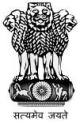 Statement by India at the Universal Periodic Review (UPR) Working Group 40th Session (24 January – 04 February 2022) : 3rd UPR of Moldova - Interactive Dialogue, delivered by Mr. S. Senthil Kumar, First Secretary, Permanent Mission of India [Geneva, 28 January 2022]Mr. President,India warmly welcomes the delegation of Republic of Moldova and thanks them for the comprehensive presentation.2.      We commend the progress made by Moldova since its Second cycle of UPR in November, 2016. The legislative, institutional and policy measures outlined in its National Report, including the National Human Rights Action Plan, GANHRI’s accreditation to its NHRI with ‘A’ status, amply reflect Moldova’s commitment to the promotion and protection of human rights.3.      We appreciate Moldova for the steps taken during Covid-19 pandemic situation in protecting the most vulnerable population by ensuring necessary health facilities and fulfilling their basic needs.4.	In the spirit of dialogue and constructive cooperation, India recommends the following to Moldova: Continue to take measures to eradicate malnutrition among women and children.Redouble the efforts to improve safe drinking water and adequate sanitation facilities in rural areas.  Ensure effective means of implementation to address structural problems in providing social care services to people with disabilities and access to quality education and employment to persons with disabilities.5.            Finally, we wish Moldova all success in its future endeavors.Thank you, Mr. President.*****